Тема «Векторная графика»Точка, фиксирующая положение одного из концов сегмента кривой в Corel Draw – этоузелкриваясегментточкаВидимая линия, огибающая объект по периметру в Corel Draw называетсязаливкойконтуромсеткойлинейкойКакой инструмент Corel Draw выполняет рисование произвольной линии?а) 	 б) 	 в) 	 г)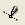 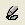 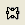 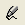 Часть кривой, соединяющая два смежных узла в Corel Draw – этоузелкриваясегментточка Закраска объекта цветом в Corel Draw называетсязаливкойконтуромсеткойлинейкой Какой инструмент Corel Draw создаёт эффект перехода между 2 векторных объектов?а) 	 б) 	 в) 	 г)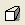 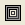 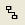 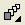 Узлом в Corel Draw называетсячасть кривой, соединяющая два смежных узла точка на плоскости изображения, фиксирующая положение одного из концов сегмента кривой угол прямоугольникаДля контроля положения объектов на рисунке в Corel Draw используетсязаливкаконтуркривая Безье линейка Какой инструмент Corel Draw используется для обработки контуров Безье? а) 	 б) 	 в) 	 г) 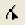 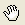 Сегментом в Corel Draw называетсячасть кривой, соединяющая два смежных узла точка на плоскости изображения, фиксирующая положение одного из концов сегмента кривой сторона прямоугольника Для точного расположения объектов на рисунке в Corel Draw используетсязаливкаконтурсеткакривая Безье Какой инструмент Corel Draw выполняет функции выделения одного или нескольких объектов, перемещения выбранного объекта, трансформации объекта (трансформация, наклон).а) 	 б)	 	в)	 	г)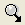 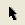 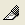 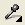 